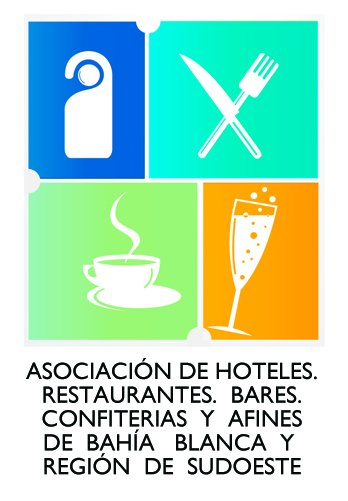 NEWSLETTER N°10Viernes 1 de Junio de 2012LOCALES / NACIONALESINTERNACIONALESRODOLFO PERATA 
Secretario

FRANCISCO J. COSTA
PresidenteAlsina 35 - Piso 7 - (8000) Bahía Blanca – República Argentina – Tel.: (0291) 455-6586 – E-mail: info@ahg.org.ar – secretaria@ahg.org.ar FEHGRA rubricó un Acuerdo con Directores Argentinos Cinematográficos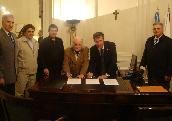 Las autoridades de la Federación Empresaria Hotelera Gastronómica de la República Argentina (FEHGRA) y de Directores Argentinos Cinematográficos (DAC) -entidad que reúne a Autores Cinematográficos y Audiovisuales, y tiene a su cargo la administración y gestión colectiva exclusiva de sus obras- firmaron un Acuerdo que establece un cuadro tarifario para el pago de los derechos de autor a los directores de todas las películas exhibidas en las pantallas de televisores de hoteles y restaurantes, después de una prolongada agenda de reuniones y negociaciones. Más información en: http://www.turismo530.com/noticia_ampliada.php La CAT informó que los fines de semana largo de 2012 generaron ingresos por más de $ 6300 millones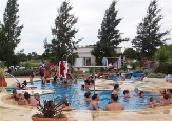 Casi 8 millones de personas viajaron en los cinco fines de semana largo de 2012, generando un movimiento económico superior a los 6.300 millones de pesos.

Un nuevo Fin de Semana largo marcó en la Argentina importantes números para el movimiento turístico. Más de un millón de personas disfrutaron de diferentes destinos nacionales en el feriado del 25 de mayo, cifra que permitió duplicar los guarismos en los últimos tres años. Ver más en: http://www.turismo530.com/noticia_ampliada AHT firma con FEHGRA importante acuerdo de cooperación y complementación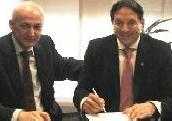 El 17 de mayo, la AHT, representada por su Presidente Pablo Goldszier, ha suscripto un importante acuerdo de cooperación y complementación con la Federación Empresaria Hotelero Gastronómica (FEHGRA), representada por par, Oscar Ghezzi.
Por medio de este convenio las partes, que juntas representan el total de la Hotelería y Gastronomía del país, manifiestan la intención de constituir, de cara al futuro, una Entidad que los coordine, agrupe y comprometa dentro de una visión compartida, para la realización de emprendimientos de interés común, sin perjuicio de la personería y atribuciones propias de cada Institución. Más información en: http://www.turismo530.com/noticia_ampliada  Entrega de Placa Oficial que consagra a Cataratas como Maravilla Natural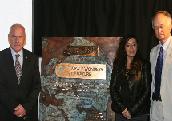 El ministro de Turismo de la Nación, Enrique Meyer, junto al gobernador de Misiones, Maurice Closs, encabezó el acto en que la fundación New Seven Wonders hizo entrega de la placa oficial que consagra a las Cataratas del Iguazú como una de las siete maravillas naturales del mundo. Ver más en: http://www.turismo530.com/noticia_ampliada.php 